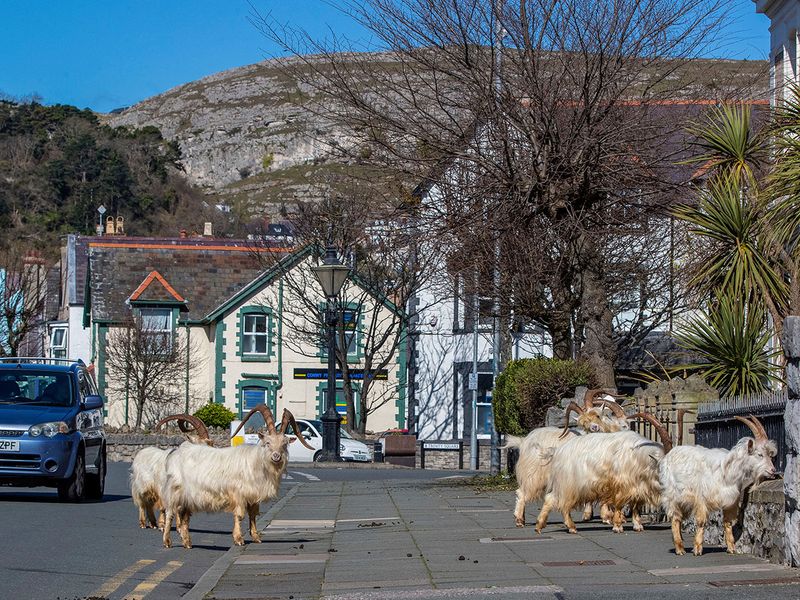 ‘’ Goats in a ghost town :Animals take over deserted Welsh resort ‘’   01 April 2020 Wild animals take back control of Mexican resorts: Crocodiles and jaguars roam deserted tourist hotspots as turtles lay their eggs in front of a luxury Cancun hotel 01 APRIL 2020 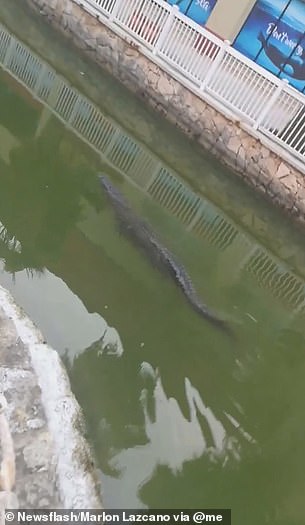 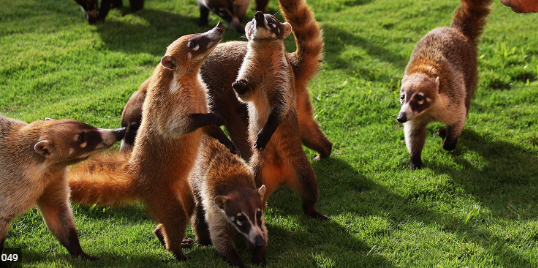 